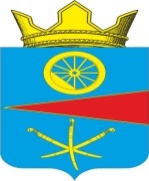 Ростовская областьСобрание депутатов Тацинского сельского поселения__________________________________________________________________РЕШЕНИЕ«31» июля  2020 года                            №    169                          ст. Тацинская		В соответствии с частью 5 статьи 51 Федерального закона от 06.10.2003 № 131-ФЗ «Об общих принципах организации местного самоуправления в Российской Федерации», пунктом 2 Порядка ведения органами местного самоуправления реестров муниципального имущества, утвержденного Приказом Министерства экономического развития РФ от 30.08.2011 № 424, руководствуясь Уставом муниципального образования «Тацинское сельское поселение»,Собрание  депутатов  РЕШИЛО:1.Установить, что включению в реестр муниципального имущества муниципального образования «Тацинское сельское поселение» подлежит находящееся в собственности муниципального образования «Тацинское сельское поселение» движимое имущество, стоимость которого составляет 40 0000 (сорок тысяч) рублей и более, за исключением случаев, предусмотренных пунктом 2 настоящего Решения.	2. Установить, что включению в реестр муниципального имущества муниципального образования «Тацинское сельское поселение» подлежат независимо от стоимости находящиеся в собственности муниципального образования «Тацинское сельское поселение» акции, доли (вклады) в уставном (складочном) капитале хозяйственного общества или товарищества, особо ценное движимое имущество, закрепленное за автономными бюджетными муниципальными учреждениями муниципального образования «Тацинское сельское поселение».	Установить, что включению в реестр муниципального имущества муниципального образования «Тацинское сельское поселение» подлежат принятые к бухгалтерскому учету подарки, полученные лицами, замещающими должности муниципальной службы в органах местного самоуправления муниципального образования «Тацинское сельское поселение», в связи с их должностным положением или исполнением ими служебных (должностных) обязанностей, стоимость которых превышает 3000 (три тысячи) рублей. 	3. Настоящее решение вступает в силу с момента его официального обнародования.	4. Контроль за  исполнением  данного решения  возложить  на постоянную комиссию  по бюджету,  налогам,  муниципальной   собственности  (Нетребская С.А.).Председатель Собрания депутатов –  Глава Тацинского сельского поселения				О.Д. Барская Об установлении размера стоимости движимого имущества, подлежащего учету в реестре муниципального имущества муниципального образования «Тацинское сельское поселение» 